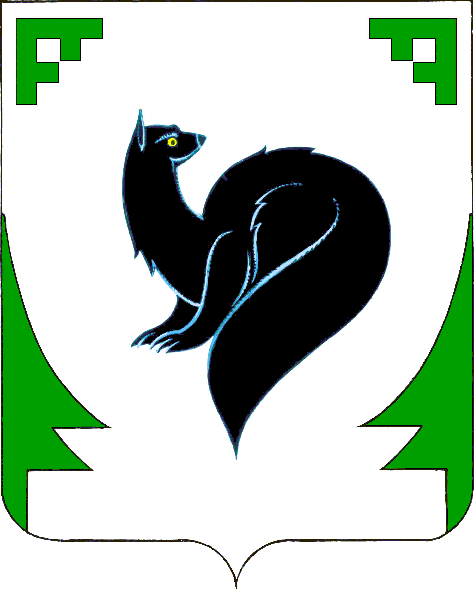 ТЕРРИТОРИАЛЬНАЯ КОМИССИЯ ПО ДЕЛАМ НЕСОВЕРШЕННОЛЕТНИХ И ЗАЩИТЕ ИХ ПРАВ В ГОРОДЕ МЕГИОНЕПОСТАНОВЛЕНИЕот 15 ноября 2018 года                                                                                                   №72-Кгород Мегион, конференц-зал, здание администрации города Мегиона, 14.30 часов (сведения об участниках заседания указаны в протоколе заседания Комиссии)О мерах по предупреждению отобраний несовершеннолетних у родителей (законных представителей, на попечении которых они находились).Заслушав и обсудив информацию отдела опеки и попечительства администрации города Мегиона о мерах по предупреждению отобраний несовершеннолетних у родителей (законных представителей, на попечении которых они находились), Комиссия установила:Семья К., состояла в реестре семей, находящихся в социально опасном положении в период с 30.01.2017 по 04.05.2018.18.04.2018 в адрес отдела опеки и попечительства администрации города Мегиона поступила информация ОМВД Росси по городу Мегиону о том, что в ходе проверки по материалу, зарегистрированному в КУСП №2756 от 13.04.2018 по факту причинения телесных повреждений несовершеннолетнему К., а так же недопустимых методов его воспитания, установлено, что родители (отец и мать) систематически наносили побои ремнем и металлической ложкой своему сыну, а так же причиняли иные насильственные действия, причиняющие физическую боль (отец применял электрошокер, мать умышлено кусала ребенка за лицо и наносила царапины).Несовершеннолетний был размещен сотрудниками ОДН ОМВД России по городу Мегиону в стационарное отделение БУ «МГДБ «Жемчужинка», как несовершеннолетний, находящийся в социально опасном положении.В целях защиты несовершеннолетнего от непосредственной угрозы его жизни и здоровью проведено немедленное отобрание несовершеннолетнего у родителей. Отделом опеки и попечительства подано исковое заявление об ограничении в родительских правах родители (отца и мать). Решением Мегионского городского суда родители (отец и мать). ограничены в родительских правах в отношении несовершеннолетнего сына. Несовершеннолетний К. передан на попечение органа опеки для определения его дальнейшего жизнеустройства.             Над ребенком установлена опека, опекуном назначена бабушка несовершеннолетнего, ребенок выехал на постоянное место жительство в г. Л.Руководствуясь пунктами 1, 2 статьи 14, статьи 16 Закона Ханты-Мансийского автономного округа – Югры от 12.10.2005 №74-оз «О комиссиях по делам несовершеннолетних и защите их прав в Ханты-Мансийском автономном округе – Югре и наделении органов местного самоуправления отдельными полномочиями по образованию и организации деятельности комиссий по делам несовершеннолетних и защите их прав», с целью предупреждения нарушений прав и законных интересов несовершеннолетних, а так же предупреждения безнадзорности и правонарушений несовершеннолетних, КомиссияПОСТАНОВЛЯЕТ:1.Информацию отдела опеки и попечительства администрации города Мегиона о мерах по предупреждению отобраний несовершеннолетних у родителей (законных представителей, на попечении которых они находились), принять к сведению.2.Органам и учреждениям системы профилактики безнадзорности и правонарушений среди несовершеннолетних:2.1. Для выявления семейного неблагополучия на ранних стадиях и для наиболее эффективных действий по нормализации ситуации и сохранения семейного окружения ребенка, обеспечить неукоснительное исполнение Постановления Правительства Ханты-Мансийского автономного округа – Югры от 02.09.2009 №232-п «О Порядке организации на территории Ханты-Мансийского автономного округа - Югры органом опеки и попечительства деятельности по выявлению и учету детей, права и законные интересы которых нарушены».Срок: постоянно.2.2. Принимать меры по повышению эффективности профилактической работы с семьями, которые будут направлены на устранение причин и условий непосредственной угрозы жизни и здоровью несовершеннолетних.Срок: постоянно.Председательствующий в заседании:И.о.заместителя председателя Комиссии                                                              О.В.Рудык